NAMATUNGO 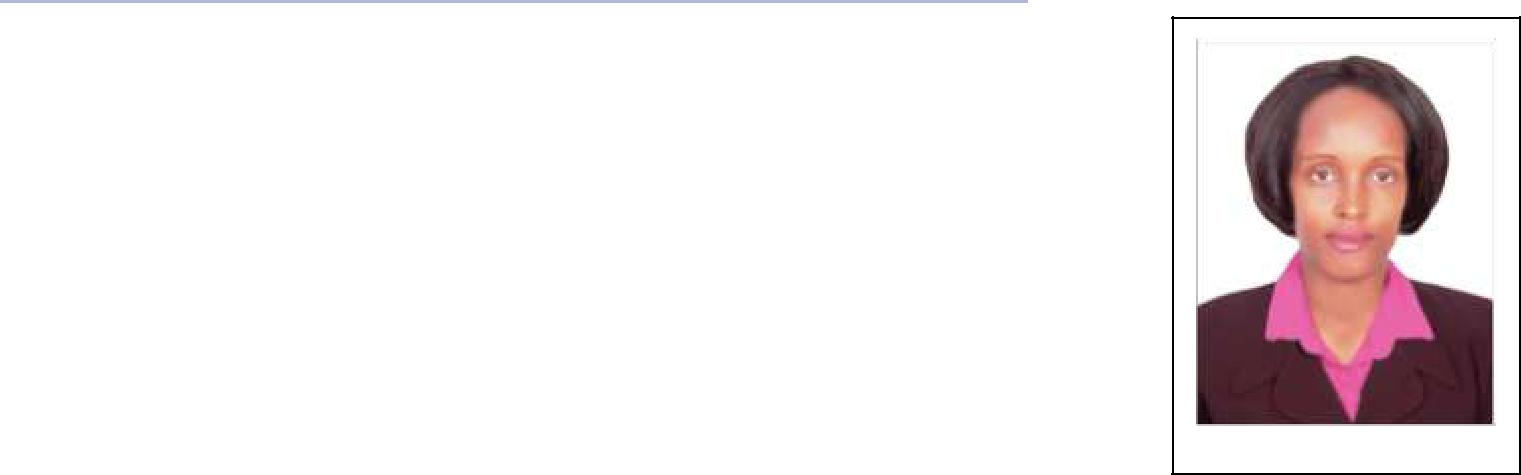 Citizenship : Rwandese	Visa Status : Visit Visa	Height : 5.6 ft. (171 cm)Languages : English, French, Swahili & Hindi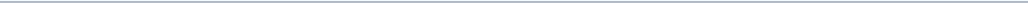 Namatungo.204556@2freemail.comObjectiveSeeking a position in a result Oriented Professional organization, that provides an opportunity to encounter challenges and that exhibit aptitude towards growth and advancement and also where my qualification experience and capabilities could be utilized for enhancing productivity with satisfying results. My skills also a good team player and humble personality1Work Experience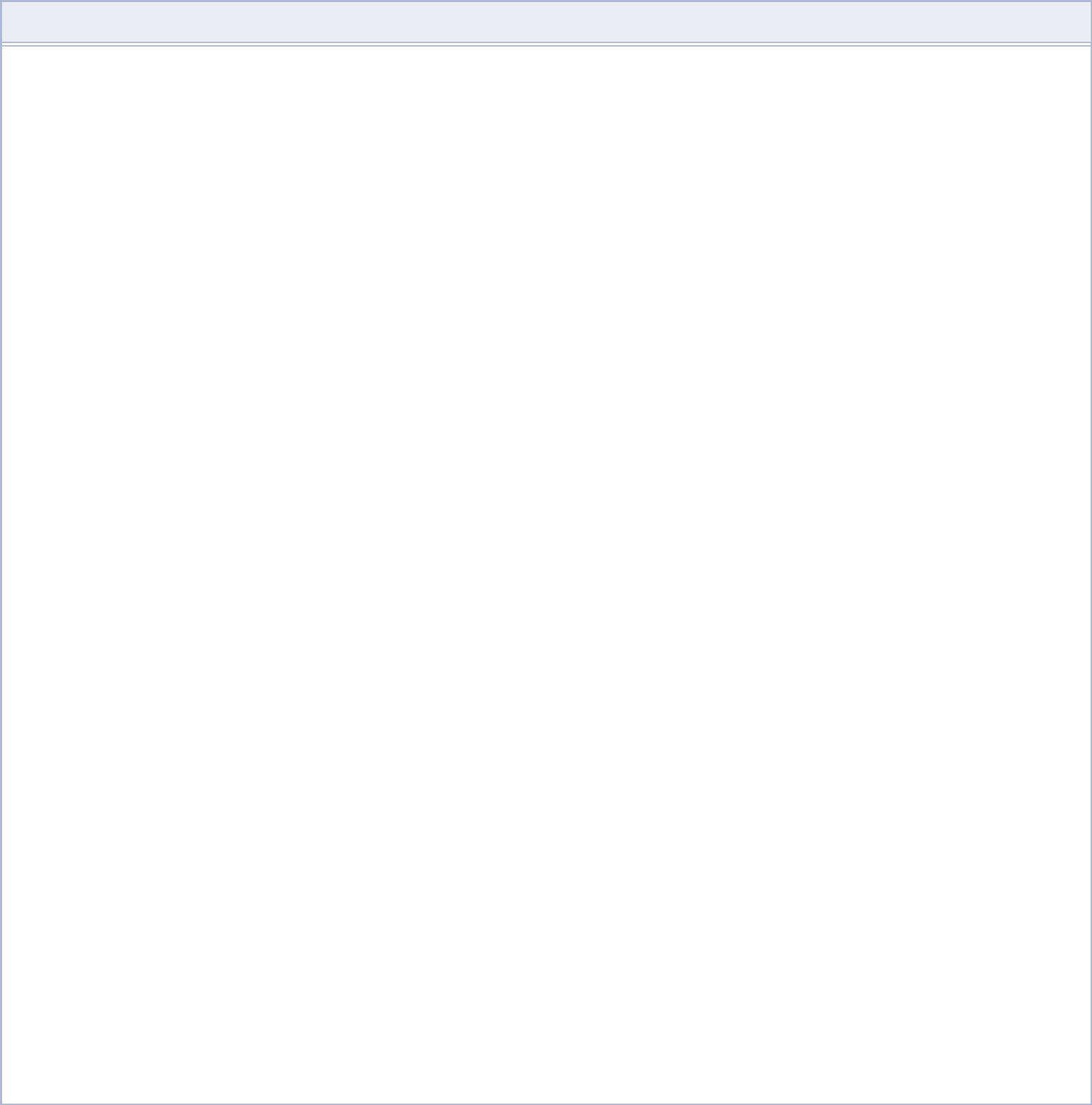 IN & OUT SUPER MALL, AGRA, INDIA	June 2015 – July 2017SALES ASSOCIATEWelcomes customers by greeting them; offering them assistance.Directs customers by escorting them to racks and counters; suggesting items.Advise customers by providing information on products.	Helps customer make selections by building customer confidence, offering	suggestions.Communication to the customers the information on special offers/sales promotion events.Merchandise goods prominently on the shop shelves & display units.Handle customer complaints professionally and escalate any serious issues to the store Manager.Update product knowledge follow latest trends to provide confident and relevant advice to customers.BIG BAZZAR MALL, AGRA, INDIA	January 2014 – January 2015CUSTOMER SERVICE REPRESENTATIVEHighly developed sense of integrity and commitment to customer satisfaction.Professionally handle incoming requests from customers and ensure that issues are resolved both promptly and thoroughly.Thoroughly and efficiently gather customer information, access and fulfill customer needs, educate the customer where applicable to prevent the need for future contacts and document interactions through contact tracking.Provide quality service and support in a variety of areas including, but not limited to: billing, placing print orders, and system troubleshootingTroubleshoot customer issues over the phoneUse automated information systems to analyze the customer’s situation.Maintain a balance between company policy and customer benefit in decision making. Handles issues in the best interest of both customer and company.Continuously evaluate and identify opportunities to drive process improvements that positively impact the customer’s experience.Responsible for compiling and generating reports as they relate to customer service surveys.Basic SkillsCommunicationDeals with internal and external customers at all levels via telephone and email, to ensuresuccessful communication via actively listening and probing questionsPlanning and OrganizingRefined planning and organizational skills that balance work, team support and ad-hocresponsibilities in a timely and professional mannerTeam PlayerEnjoys sharing knowledge and encouraging development of others to achieve specific teamgoalsPunctualityMake sure that my work is submitted on timely manner and my attendance is as per thecompany policy without failure.Education2012 - 2015Bachelor of CommerceDR.BHIM RAO AMBEDKAR UNIVERSITY, AGRA , INDIA2013 – 2013Diploma in Office AutomationITMAK.COM INSTITUTE OF TECHNOLOGY AND MANAGEMENT2006 - 2011Certificate – National Secondary EducationREMERA MBONGO SECONDARY SCHOOL, RWANDAActivities and InterestsInternetBrowsing social networkTravellingGet to know the worldSocializingGet to know our different cultures of the worldComputer SkillsMS Office-   MS Word, MS Excel, OutlookRefereesUp on Request2